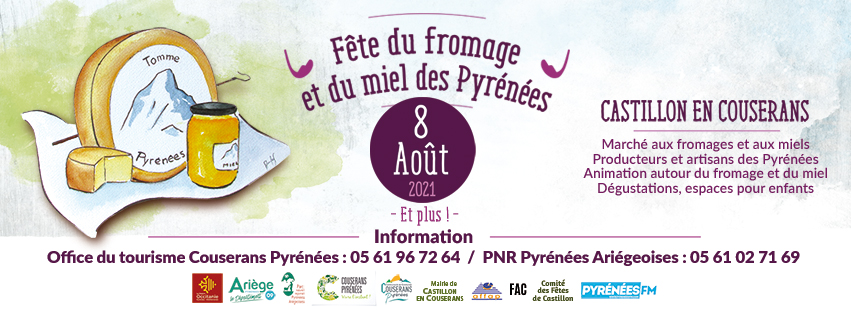 Soirée Vins et Fromages des Pyrénées 11 août 2021 - AudresseinAlliance 1 « L’Atlantique en transfrontalier »Txakolina - HiruztaJaizubia 26620280 Hondarribia Espagnehttps://www.hiruzta.comTomme mixte vache-brebis au lait cruValérie et Jean-Pierre BONNASSERRE Ferme Lanoutéroute de Lys 64 260 Sevignacq-Meyracq06 98 41 39 40 gaec.lanoute@bbox.frAlliance 2 « Le 100% béarnais »Jurançon - Encore et encore - Domaine Bordenave245 Rte d'Ucha64 360 Moneinhttps://www.domaine-bordenave.com/Tomme de brebis au lait cruVirginie et Jean-Paul LAPINEFerme du Trèbes3 impasse Pé de la traberse 64 800 Arthez d'Asson06 74 59 32 58Alliance 3 « Mariage du Gers et des Hautes-Pyrénées »X-trème Château BarréjatA Barejat
32400 Maumusson-Laguianhttps://www.chateaubarrejat.com/Tomme de vache au lait cruSylvie LASCURETTES et Jean-Christian SANCHOU      Ferme La Cure65560  Arbéost06 31 02 02 04Alliance 4 « Comme à la maison »IGP Vin d’Ariège - Tête sage - Domaine Dominique BenzMoulin de Beauregard 09130 Le Fossathttps://www.dominikbenz.fr/Tomme de vache au lait cru La CalabassePatrick et Florent SOUMRoute du Portet09 800 Saint Laryhttps://www.picdelacalabasse.frAlliance 5 « Au féminin »IGP Vin d’Ariège - La testu - Domaine Le MontaltaisLe Moulin, 09 700 Montauthttp://lemontaltais.frPâte molle de brebis au lait cruCélia BARROUILLETFerme d'Eychenat  09 420  Esplas de Sérou05 61 03 19 64Alliance 6 « En Pays Cathare »Crémant de Limoux - Bulle d’Argile - JL Denois 7 avenue du Lauragais
11 300 Limoux04 68 31 83 64Pâte molle de chèvre au lait cruIsabelle et Virginie GABELLEFerme du SoustrobeRoute de Mirepoix11 300 Villelongue d'Aude04 68 69 50 42 / 06 74 99 24 46   gabelle02soustrobe@gmail.comAlliance 7 « Bientôt arrivé à la mer »Côte du Roussillon - Gora - Domaine des Schistes12 Boulevard Victor Hugo
66 310 Estagelhttps://domainedesschistes.com/Tomme de chèvre au lait cruAurélia CHOUIDEN, Claire DEVOS et Jean-Pierre VERGESFerme du Dourmidou25 rue de la mouline66 120  Matemale06 78 18 33 28 Alliance 8 « La cuvée 2021 de la Fête du fromage et du miel »Maury - La ceriseraie - Domaine des Schistes12 Boulevard Victor Hugo
66 310 Estagelhttps://domainedesschistes.com/Bleu de GexFort des Rousses39 220 Les Rousses03 84 60 02 24https://www.fort-des-rousses.comCrèmerie du Couserans2 Rue du Pont Vieux09 200 Saint-Girons05 81 15 73 48Une Note de vin83 Bd Frédéric Arnaud09 200 Saint Girons05 61 66 08 44